Programma 2017-2018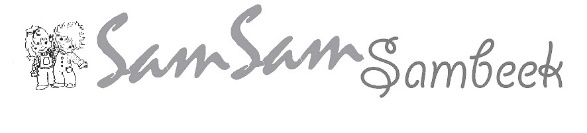 SamSamkamp 2018: zondag 12 augustus t/m woensdag 15 augustus!! Let op: Pas je kleding/schoeisel keuze aan de activiteit en weersomstandig heden aan.Informatie over SamSam:Wil jij ook graag op de hoogte blijven van de laatste nieuwtjes? Wil jij de wijzigingen in het programma niet missen? Like dan onze Facebook pagina!!Op onze website staan de foto`s die gemaakt worden tijdens activiteiten. Ook vind je daar de inschrijfformulieren, de agenda met activiteiten, en andere informatie over SamSam. Neem dus snel een kijkje op www.samsam-sambeek.nlVia onze facebookpagina en Rond de toren houden we jullie op de hoogte van de activiteiten, wijzigingen in het programma en onze nieuwtjes.Wij hopen jullie zo voldoende geïnformeerd te hebben over SamSam.Zijn er nog vragen neem dan gerust contact met ons op! samsam.sambeek@gmail.com 06-40185456Beste kinderen en ouders,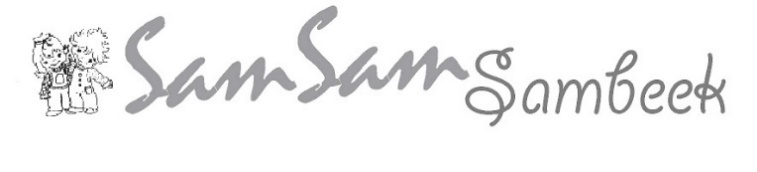 Begin september gaan de SamSam activiteiten weer van start. Ook dit jaar hebben we weer ons uiterste best gedaan om een leuk en gevarieerd programma te maken met voor iedereen wat wils! Hebben jullie nog tips of ideeën, dan horen wij dat graag via het mailadres of via de leiding.Wij van de leiding hebben er alweer helemaal zin in en we hopen jullie allemaal te begroeten bij onze activiteiten! Wat is SamSam?SamSam heeft een eigen plekje in de Elsenhof, aan de Torenstraat 52. De activiteiten zijn in deze mooie ruimte, tenzij anders aangegeven op het programma, de site of via facebookWij organiseren diverse activiteiten voor alle kinderen die in Sambeek wonen en/of in Sambeek op de basisschool zitten. In het programma staan alle activiteiten met de belangrijkste informatie vermeld.Wil jij de vrijdagavond activiteiten bezoeken? Kom dan op de aangegeven begintijd naar SamSam. Bij binnenkomst betaal je de entree. Het is dus niet nodig om vooraf op te geven of te betalen. Naast de vrijdagavond activiteiten organiseert SamSam meer voor de Sambeekse jeugd. Bijvoorbeeld voor de grotere jeugd hebben we speciale activiteiten zoals de 12uurs-marathon en de Scary Night. In de zomervakantie gaan we op kamp met alle kinderen vanaf 5 jaar tot de 3e klas. Voor deze activiteiten is het wel belangrijk dat je vooraf aanmeld. Ook organiseert SamSam de Sinterklaasintocht, Sintmaarten, het krumelbal en koningsdag voor kinderen van alle leeftijden. Deze activiteiten zijn gratis te bezoeken. De kinderen blijven tijdens deze activiteiten onder begeleiding van eigen ouders en of verzorgers.Behalve activiteiten organiseert SamSam ook acties om de kas te spekken. SamSam heeft haar geld hard nodig, zodat wij de entreeprijs laag kunnen houden. Daarom houden we twee keer per jaar een actie. We beginnen met de statiegeldflessenactie en we doen mee met de gezamenlijke collecte in Sambeek. We collecteren dan voor Jantje Beton.Van de ‘Sambeekse’ opbrengst van de collecte voor Jantje Beton mag SamSam 50% houden. De opbrengst van beide acties word gebruikt voor de activiteiten.Ook is SamSam deelnemer van de Rabo-clubkas campagne. Bent u lid van de Rabobank, geef dan uw stem aan SamSam.De clubcardBij SamSam kun je een clubcard kopen. Deze kost € 10,00 en is tijdens elke activiteit te koop. Met het aanschaffen van onze clubcard besparen jullie SamSam een heleboel gerommel met kleingeld. Als dank voor het kopen van onze clubcard krijg je in plaats van 10 keer entree, 12 keer entree, dat is dus 2 keer gratis naar SamSam. De clubcard is niet persoonsgebonden. Je kunt dus samen met je broertje(s) en/of zusje(s) met een kaart doen. Natuurlijk bestaat er nog steeds de mogelijkheid om gewoon contant te betalen per activiteit.De leidingWe hebben een groep leiding waarvan enkele mensen de bestuursfuncties uitvoeren.De hele groep zien jullie bij de activiteiten. Maar de activiteiten bereiden we voor in kleinere groepjes, waarvan de samenstelling steeds wisselt. De leiding bestaat onder andere uit studenten, jong volwassenen, ouders en een gepensioneerde. Allemaal enthousiaste mensen die graag tijd vrij maken voor de kinderen!Het komt wel eens voor dat we nog mensen te kort komen. Ook dit jaar hopen wij weer een beroep te kunnen doen op de zogenaamde hulpleiding. Zij behoren niet tot de vaste leiding, maar zijn oproepbaar voor de begeleiding bij de activiteiten. Hiervoor alvast hartelijk dank. Daarnaast zijn we nog opzoek naar enkele enthousiaste leiders die tijd hebben voor de activiteiten.Wilt u ook leider of hulpleiding worden, informeer dan bij een van de bestuursleden naar de mogelijkheden. Groetjes en tot ziens bij SamSam,20172017201720172017DatumActiviteitTijdDoelgroepEntree8-SeptFlessenactie18:30 - 20:00uurGroep  1 tm 8Gratis22-SeptCrea avond18.30 - 20.00uurGroep 1 tm 8 € 1,-6-OktDisco18.30 - 19.30uurGroep 1 tm 4 € 1,-6-OktDisco19.30 – 20.30uurGroep 5 tm 8 € 1,-20-Okt Filmmarathon10.00 - 17.00uurGroep 1 tm 8 € 5,-10-NovLampionnen maken18.30 – 19.30uurGroep 1 tm 8 € 1,-10-NovScary  Night Ovb voldoende opgaves20.00 – ??:??uurEindtijd wordt later bekend gemaaktGroep 7 tm 16 jaar € 3,-12-NovSintmaarten18.00 - 19.30uurOp het kerkpleinAlle leeftijden Gratis19-NovIntocht Sinterklaas13.30 Vertrek op het vochtplein Aansluitend feest in de Elsenhof tot 16.00uurAlle leeftijden Gratis24-Nov Taaitaai versieren18.30 - 19.30uurGroep 1 tm 5 € 1,-24-NovSint surprise party 19.45 - 21.30uurGroep 6 tm 8 € 2,-8-decZaklampentocht( Laarzen aan )18.30 – 20.00uurGroep 1 tm 8 € 1,-29-Dec12-uurs Marathon10.00 - 22.00uurGroep 5 tot 16 jaar  € 7,5020184-FebKrumelbal14.00 - 16.00uur14.00 - 16.00uurAlle leeftijden Gratis23-febSport en Spel18.30 – 20.00uur18.30 – 20.00uurGroep 1 tm 8 € 1,-9-MrtBoys en Girls night18.30 – 20.00uur18.30 – 20.00uurGroep 1 tm 8 € 1,-23-MrtBingoBingo18.30 - 19.30uurGroep 1 tm 4 € 2,-23-MrtBingoBingo18.30 – 20.00uurGroep 5 tm 8 € 2,-13-AprHigh Tea18.30 - 20.00uur18.30 - 20.00uurGroep 1 tm 8 € 1,-27-AprKoningsdag10.00 - 14.00uur10.00 - 14.00uurAlle leeftijden Gratis18-MeiMega Spellen avond18.30 – 20.00uur18.30 – 20.00uurGroep 1 tm 8 € 1,-1-JuniBuitenactiviteit18.30 - 20.00uur18.30 - 20.00uurGroep 1 tm 8 € 1,-22-JuniSpeurtocht18.30 - 20.00uur18.30 - 20.00uurGroep 1 tm 8 € 1,-29-JuniAfsluiting18.30 – 20.00uur18.30 – 20.00uurGroep 1 tm 8€ 1,-Nienke Langen (voorzitter)Cecile Hendriks (secretaris)Chantal van den Hoven (penningmeester)Erika v.d. Heuvel (Bestuurslid)Koen van BreeStan HuijbersMartin DerksMarita Toonen Dorien LangenChris KremersFred KremersHenk van RaaijHans van de LooJordy BotdenSujanne v.d. KluijveFemke LentjesFlynn Hendriks